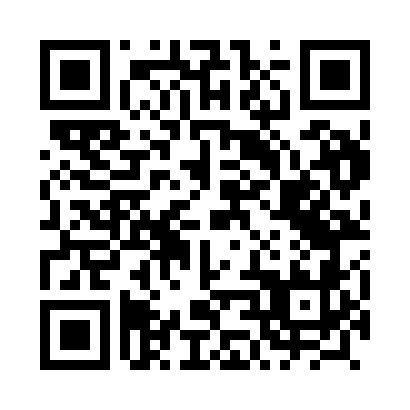 Prayer times for Przejazd, PolandMon 1 Apr 2024 - Tue 30 Apr 2024High Latitude Method: Angle Based RulePrayer Calculation Method: Muslim World LeagueAsar Calculation Method: HanafiPrayer times provided by https://www.salahtimes.comDateDayFajrSunriseDhuhrAsrMaghribIsha1Mon4:106:0912:385:057:089:002Tue4:076:0712:385:067:109:023Wed4:046:0412:385:087:129:044Thu4:026:0212:375:097:139:065Fri3:596:0012:375:107:159:096Sat3:565:5812:375:117:179:117Sun3:535:5512:365:127:189:138Mon3:505:5312:365:147:209:169Tue3:475:5112:365:157:229:1810Wed3:445:4912:365:167:239:2011Thu3:415:4712:355:177:259:2312Fri3:385:4412:355:187:279:2513Sat3:355:4212:355:197:289:2814Sun3:325:4012:355:207:309:3015Mon3:295:3812:345:227:329:3316Tue3:265:3612:345:237:339:3517Wed3:225:3412:345:247:359:3818Thu3:195:3112:345:257:379:4019Fri3:165:2912:335:267:389:4320Sat3:135:2712:335:277:409:4621Sun3:105:2512:335:287:429:4822Mon3:065:2312:335:297:439:5123Tue3:035:2112:335:307:459:5424Wed3:005:1912:325:317:479:5725Thu2:565:1712:325:327:489:5926Fri2:535:1512:325:347:5010:0227Sat2:505:1312:325:357:5210:0528Sun2:465:1112:325:367:5310:0829Mon2:435:0912:325:377:5510:1130Tue2:395:0712:325:387:5710:14